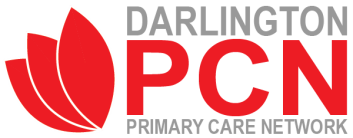 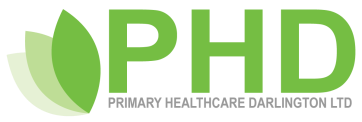 CORONAVIRUS PATIENT FREQUENTLY ASKED QUESTIONS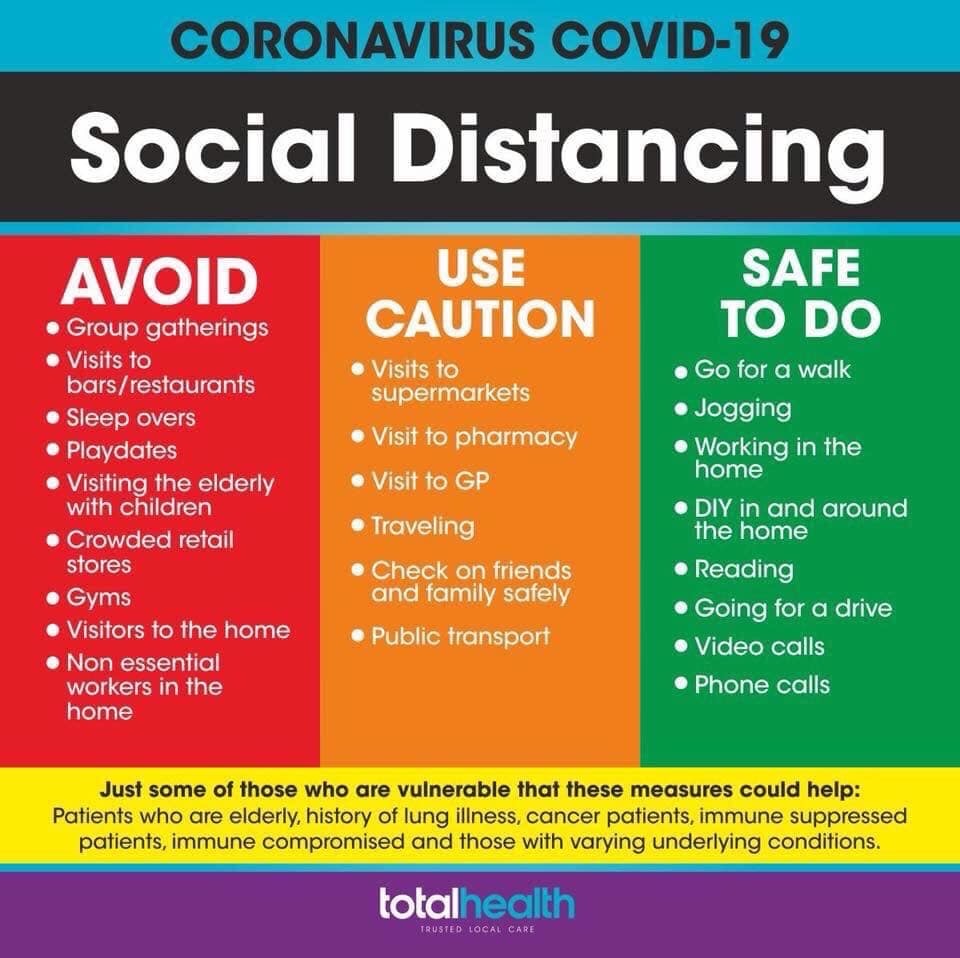 General NHS advicehttps://www.nhs.uk/conditions/coronavirus-covid-19/Pituitary/ adrenal insufficiency (including steroid sick day rules)https://www.endocrinology.org/news/item/14050/Coronavirus-advice-statement-for-patients-with-adrenal%2fpituitary-insufficiencyUnderlying lung disease (British Lung Foundation)https://www.blf.org.uk/support-for-you/coronavirus People with Asthmahttps://www.asthma.org.uk/advice/triggers/coronavirus-covid-19/ People with Diabeteshttps://www.google.co.uk/amp/s/www.diabetes.org.uk/about_us/news/coronavirus%3famp.Sick day rules T1 diabeteshttps://trend-uk.org/wp-content/uploads/2019/01/A5_T1Illness_TREND_FINAL.pdfSick day rules T2 diabeteshttps://trend-uk.org/wp-content/uploads/2018/12/A5_T2Illness_TREND.pdfPeople affected by Strokehttps://www.stroke.org.uk/news/coronavirus-information-people-affected-strokePregnant womenhttps://www.rcog.org.uk/en/guidelines-research-services/guidelines/coronavirus-pregnancy/covid-19-virus-infection-and-pregnancy/Children/young people T1 diabeteshttps://jdrf.org.uk/coronavirus-covid-19-information-for-people-living-with-type-1-diabetes/People with Heart/circulatory diseasehttps://www.bhf.org.uk/informationsupport/heart-matters-magazine/news/coronavirus-and-your-healthOlder peoplehttps://www.ageuk.org.uk/information-advice/health-wellbeing/conditions-illnesses/coronavirus/#Young people with anxietyhttps://youngminds.org.uk/blog/what-to-do-if-you-re-anxious-about-coronavirus/Adults with anxietyhttps://www.mind.org.uk/information-support/coronavirus-and-your-wellbeing/People with Rheumatoid Arthritishttps://www.nras.org.uk/news/coronavirus-what-we-know-so-farPeople with cancer https://breastcancernow.org/about-us/media/statements/advice-coronavirus-people-cancerPeople with inflammatory bowel diseasehttps://www.crohnsandcolitis.org.uk/news/updated-wuhan-novel-coronavirus-advicePeople with Parkinson’s disease https://www.parkinsons.org.uk/news/understanding-coronavirus-and-parkinsonsPeople with Multiple Sclerosishttps://www.mssociety.org.uk/about-ms/treatments-and-therapies/disease-modifying-therapies/covid-19-coronavirus-and-msPeople with liver disease and liver transplanthttps://britishlivertrust.org.uk/coronavirus-covid-19-health-advice-for-people-with-liver-disease-and-liver-transplant-patients/People with kidney disease including dialysishttps://www.kidneycareuk.org/news-and-campaigns/coronavirus-advice/People with epilepsyhttps://www.epilepsysociety.org.uk/news/epilepsy-and-coronavirus-09-03-2020#.XnD_g8CnyEc